Pecyn CaisSwyddog Rhaglen – Datblygu YmchwilwyrRydym yn chwilio am Swyddog Rhaglen rhagweithiol a phroffesiynol i gefnogi cam nesaf ein rhaglen Datblygu Ymchwilwyr. Bydd deiliad y swydd yn gweithio ochr yn ochr â’r Rheolwr Rhaglen, ac yn cefnogi cyflawni un o'r pedair blaenoriaeth yn ein strategaeth pum mlynedd newydd, sef: "creu amgylchedd sy'n cefnogi arbenigwyr Cymru yn y presennol a’r dyfodol’. Mae hwn yn gyfle cyffrous i gael effaith go iawn ar ddyfodol addysg uwch ac ymchwil yng Nghymru. Wedi cael cyllid ychwanegol gan Gyngor Cyllido Addysg Uwch Cymru (CCAUC) i gefnogi ein strategaeth newydd, byddai’r rôl hon yn addas i rywun â'r ymreolaeth i lywio a thyfu un o'n rhaglenni mawr, ac i rywun sy'n mwynhau gweithio'n hyblyg gydag un tîm deinamig a chynorthwyol.Mae CDdC yn cefnogi dysgwyr Cymraeg gweithredol ar bob lefel. Nid yw rhuglder yn y Gymraeg yn ofyniad ar gyfer y swydd hon, ond mae'r gallu i gyfathrebu yn Gymraeg yn ddymunol ac mae ewyllys i ddysgu'n hanfodol.Ynglŷn â Chymdeithas Ddysgedig Cymru (CDdC)	Dros y 13 mlynedd diwethaf, mae LSW wedi sefydlu ei hun fel academi genedlaethol Cymru ar gyfer y celfyddydau a gwyddoniaeth. Mae gennym tua 680 o Gymrodyr (ein "Cymrodyr"), sy'n dod ag arbenigwyr ar draws pob maes academaidd a'r tu hwnt at ei gilydd. Rydym yn defnyddio'r wybodaeth gyfunol hon i hyrwyddo ymchwil, cefnogi ymchwilwyr eraill, a darparu cyngor polisi annibynnol.Mae ein tîm bach, cyfeillgar a chyfrifol o ddeg o aelodau staff, yn cefnogi ein Cyngor a'n Cymrodyr ehangach ac yn gyfrifol am ddarparu gweithgareddau'r Gymdeithas. Rydym wedi tyfu fel tîm ac wedi addasu sut rydym yn gweithio, a'r hyn rydym yn ei gyflwyno dros y ddwy flynedd ddiwethaf. Ymunodd ein Prif Swyddog Gweithredol â’r Gymdeithas yn 2022 ac mae wedi dwyn gweledigaeth newydd i’r Gymdeithas a sut mae ein tîm yn gweithio gyda'i gilydd i gefnogi hyn. Rydym yn elusen ac mae ein Cyngor yn gyngor ymddiriedolwyr, yn cynnwys Cymrodyr y Gymdeithas, sydd â chyfrifoldeb cyffredinol am ein llywodraethu, ein strategaeth, ein gweithgareddau a'n cyllid.Ers dechrau yn ddiweddar yn 2021, mae ein rhaglen Datblygu Ymchwilwyr wedi canolbwyntio ar adeiladu ein rhwydwaith cenedlaethol, rhyngddisgyblaethol o Ymchwilwyr Gyrfa Gynnar (ECRs) i gyflwyno rhaglen effeithiol o grantiau, digwyddiadau, cefnogaeth a gweithgareddau rhwydweithio o dan themâu Lles, Datblygiad Gyrfaoedd, Effaith a Chydnabyddiaeth. Mae'r gweithgareddau hyn yn dwyn ynghyd arbenigedd a gwybodaeth ein Cymrodyr i wella gallu ymchwilwyr i gael gyrfaoedd llwyddiannus mewn addysg uwch a'r tu hwnt. Gyda chyllid ychwanegol gan CCAUC, rydym yn edrych nawr i ehangu cwmpas y rhaglen i ddarparu mwy o gyfleoedd i ymchwilwyr a sefydlu Cymdeithas Ddysgedig Cymru yn gadarn yn y maes Datblygu Ymchwilwyr. Ein huchelgais yw tyfu gallu'r sector ymchwil yng Nghymru ar gyfer twf, arweinyddiaeth a chydweithio trwy ddatblygu ein partneriaeth â CCAUC(ac yn y tymor hir gyda CTER, Y Comisiwn Addysg Drydyddol ac Ymchwil) a thrwy weithio gyda phobl eraill i ddod yn rhan annatod o'r sector sy'n cefnogi datblygiad ymchwilwyr.Ynglŷn â’r RôlBydd y Swyddog Rhaglen yn cefnogi cyflwyno Rhaglen Datblygu Ymchwilwyr y Gymdeithas, sydd eisoes yn nodwedd bwysig o dirwedd ymchwil Cymru.   Bydd y Swyddog Rhaglen yn adrodd i'r Rheolwr Rhaglen, a bydd yn gweithio gyda gweddill ein tîm o staff cyfeillgar ac ymroddedig i helpu i sicrhau bod y rhaglen yn parhau i fod o fudd i ymchwilwyr ar wahanol gyfnodau yn eu gyrfa, ac yn y byd academaidd ac ar draws gwahanol sectorau.  Bydd y Swyddog Rhaglen yn darparu amrywiaeth o weithgareddau. Eu prif gyfrifoldeb fydd rhedeg y Rhwydwaith Ymchwilwyr Gyrfa Gynnar. Mae hyn yn cynnwys trefnu digwyddiadau a chyfleoedd rhwydweithio ar gyfer Ymchwilwyr Gyrfa Cynnar, gweithio gydag Ymchwilwyr Gyrfa Cynnar i sicrhau bod y gwaith hwn yn berthnasol i'w hanghenion, a chefnogi'r Rheolwr Prosiect i ddatblygu'r strategaeth gyffredinol ar gyfer darparu cymorth i Ymchwilwyr Gyrfa Cynnar y Gymdeithas.  Bydd y Swyddog Rhaglen  yn prosesu ceisiadau mewn perthynas â’r Grantiau Gweithdy Ymchwil hefyd, a bydd yn cefnogi ac yn monitro gwaith ymgeiswyr. Byddant yn cynorthwyo'r Rheolwr Rhaglen i dreialu mentrau newydd (e.e. cymrodoriaethau a chynlluniau mentora), a byddant yn darparu cefnogaeth ar gyfer gweithgareddau eraill yn ôl yr angen. Bydd angen canolbwyntio’n fawr ar Ecwiti, Amrywiaeth a Chynhwysiant drwy gydol yr holl weithgareddau. Bydd hyn yn cynnwys helpu i gasglu data ar gyfer monitro a gwerthuso'r prosiect.Gweithio I NiRydym yn bwriadu cyflogi rhywun yn barhaol ac ar sail amser llawn. Mae gennym nifer o wahanol ffyrdd y mae ein staff yn gweithio'n hyblyg y byddem yn hapus i'w trafod gyda chi.Rydym am fod yn Gymdeithas amrywiol ac adlewyrchu cymdeithas amrywiol. Rydym yn ymrwymedig i wneud y Gymdeithas yn groesawgar a chynhwysol ac yn annog ceisiadau gan grwpiau nad ydynt yn cael eu cynrychioli'n ddigonol. Rydym hefyd yn dîm cymdeithasol a chefnogol ac yn chwilio am rywun sy'n awyddus i ddod yn rhan annatod o hyn, gan chwarae rhan weithredol ym mhob cyfarfod tîm a chyfleoedd hyfforddi.Ffeithiau Allweddol am y Rôl honDyletswyddau AllweddolDarparu cymorth i Ymchwilwyr Gyrfa Gynnar - tua 75%   	Trefnu rhaglen o seminarau a digwyddiadau rhwydweithio ar gyfer ein rhwydwaith Ymchwilwyr Gyrfa Cynnar, fel y cytunwyd gyda'r Swyddog Rhaglen    Cadw mewn cysylltiad gyda’r rhwydwaith trwy fwletin e-bost, negeseuon cyfryngau cymdeithasol, a thrwy helpu i ddiweddaru gwefan y rhwydwaith Ymchwilwyr Gyrfa Cynnar yn rheolaidd   Gweithio gyda Swyddog Cyfathrebu y Gymdeithas a phartneriaid prifysgol, i hyrwyddo a chynyddu aelodaeth o'r rhwydwaith Gweithio gydag aelodau allweddol o'r rhwydwaith, i sicrhau bod safbwyntiau Ymchwilwyr Gyrfa Cynnar yn cael eu hystyried, a chynnwys Cymrodyr y Gymdeithas wrth ddatblygu gweithgareddau yn y dyfodol  Gweithio gyda'r Swyddog Rhaglen i ddylunio dulliau gwerthuso a chasglu data perthnasol mewn perthynas â chymryd rhan mewn gweithgareddau Ymchwilwyr Gyrfa Cynnar, eu llwyddiant a'u pwyntiau dysgu perthnasol   Cefnogi'r Swyddog Rhaglen i baratoi adroddiadau i CCAUC, a chynllunio'r camau nesaf mewn perthynas â datblygu’r rhwydwaith Gweithio gyda'r Swyddog Cyllid i brosesu a chadw cofnodion cywir o fwrsariaethau teithio a llety sydd yn cael eu cynnig i Ymchwilwyr Gyrfa Cynnar    Darparu cefnogaeth i ymchwilwyr canol gyrfa ac uwch ymchwilwyr – tua 10%Darparu cefnogaeth logistaidd/gweinyddol i'r Rheolwr Prosiect mewn treialu ysgoloriaethau/cyllid ar gyfer cynnal ymchwil a chynllun mentora Cynnal ymchwil ddesg i chwilio am gyfleoedd newydd a phresennol i ymchwilwyr ddatblygu eu sgiliau a'u rhwydweithiau proffesiynolDarparu cefnogaeth i gynlluniau grant Cymdeithas Ddysgedig Cymru – tua 15%  Gweithio gyda'r Rheolwr Ymgysylltu Strategol i hyrwyddo'r cyllid mewn perthynas â Digwyddiadau â Chymorth gyda chynulleidfaoedd sy'n berthnasol i raglen CCAUC  Derbyn ceisiadau am y Grantiau Gweithdy Ymchwil,  gwirio eu bod yn bodloni'r meini prawf cyllido, a chysylltu ag ymgeiswyr yn ôl yr angen Coladu gwaith papur a threfnu/cysylltu â’r panel sgorio ceisiadau Rhoi gwybod i ymgeiswyr am y cynnydd mewn perthynas â’u cais Casglu adroddiadau gan dderbynwyr grantiau, a chefnogi datblygu dulliau gwerthuso i fesur effaith Gweithio gyda'r Swyddog Cyllid i gadw cofnodion cywir o geisiadau a thaliadau  Tasgau eraillPerfformio dyletswyddau eraill fel y gofynnir yn rhesymol ganddynt gan y Prif Weithredwr.Manyleb personSut i Wneud CaisOs hoffech ragor o wybodaeth cyn penderfynu gwneud cais, cysylltwch â Barbara Ibinarriaga Soltero  (applications@lsw.wales.ac.uk) i drefnu trafodaeth anffurfiol gyda’r Rheolwr Rhaglen.I wneud cais, anfonwch CV a llythyr esboniadol i applications@lsw.wales.ac.uk. Sicrhewch eich bod yn cadw’r dogfennau terfynol mewn fformat Word neu PDF. Mae croeso i chi ysgrifennu’r dogfennau hyn yn Gymraeg neu Saesneg. Bydd ceisiadau a gyflwynir yn Gymraeg yn cael eu trin yr un mor ffafriol â’r rhai a gyflwynir yn Saesneg.Wrth ysgrifennu’r llythyr esboniadol , os gwelwch yn dda:Rhowch wybod i ni sut rydych chi'n bodloni pob un o'r meini prawf hanfodol ym Manyleb y Person (a'r meini prawf dymunol os yn bosibl). Rydym yn argymell eich bod chi’n darparu tystiolaeth ac esboniad o sut rydych yn bodloni pob un o'r meini prawf mewn trefn. Bydd defnyddio pob maen prawf fel pennawd a darparu tystiolaeth ac esboniad o sut rydych chi'n cwrdd â phob un yn ein helpu i asesu eich cais yn haws. Dywedwch wrthym pam fod gennych  ddiddordeb yn y swydd hon, pa batrwm gwaith sy’n well gennych, a p’un a hoffech gael cyfweliad yn Gymraeg neu Saesneg.Cyfyngwch eich llythyr i ddim mwy na 2000 o eiriau yn gyfan gwbl.Nodwch, rhaid ichi ddangos i ni y gallwch ddiwallu’R HOLL feini prawf hanfodol er mwyn ymuno a’r  rhestr fer. Gallwch ddefnyddio elfennau o unrhyw agwedd ar eich bywyd, megis addysg, gwaith, cartref, neu fywyd cymunedol, cyn belled ag eich bod yn canolbwyntio ar ei berthnasedd o ran anghenion y swydd hon.E-bostiwch eich cais i Barbara Ibinarriaga Soltero (applications@lsw.wales.ac.uk). Byddwn yn anfon cadarnhad e-bost at bob ymgeisydd. Os na chewch chi dderbyn cadarnhad e-bost ar ôl 5 diwrnod gwaith, cysylltwch â ni os gwelwch yn dda. (Noder y bydd y Gymdeithas ar gau o 21 Rhagfyr 2023 tan 2 Ionawr 2024)Dyddiad cau ar gyfer ceisiadau yw hanner nos ar ddydd Sul 20 Ionawr 2024.Mae cyfweliadau wedi'u trefnu i gael eu cynnal rhwng 9am a 5pm ar Dydd Iau 1af a Dydd Gwener 2 Chwefror 2024 –yn ein swyddfeydd (Cofrestrfa'r Brifysgol, Rhodfa'r Brenin Edward VII, Parc Cathays, Caerdydd CF10 3NS). Os nad ydych wedi cael eich gwahodd i gyfweliad o fewn pythefnos ar ôl y dyddiad cau, ystyriwch fod eich cais yn aflwyddiannus.Byddwn yn cynnig cyflogaeth amodol i’n hymgeisydd o ddewis. Yna byddwn yn cymryd cyfeiriadau a, os ydynt yn bodloni, cadarnhau cynnig y swydd. Cadwn yr hawl i beidio gwneud penodiad os ydym yn dyfarnu nad yw unrhyw un o’r ymgeiswyr yn bodloni’r safon ofynnol.Llenwch ein holiadur Monitro Cyfleoedd Cyfartal yn https://www.smartsurvey.co.uk/s/B1H26X/. Mae hwn yn ddienw ac ni chaiff ei ystyried yn rhan o'r broses gais.Cyflog£25,742 – £30,487, pro-rata am oriau rhan-amser. Rydym yn rhagweld penodi ar waelod y band hwn ond mae trafod yn bosibl yn dibynnu ar brofiad.Telerau CyflogaethParhaol. I ddechrau cyn gynted â phosib. Byddwn yn ystyried cynigion am rannu swyddi.Rheolwr LlinellRheolwr RhaglenOriau35 awr (5 diwrnod) yr wythnos, fel arfer ar ddydd Llun i ddydd Gwener. Mae ein staff yn gweithio'n hyblyg; bydd y patrwm o oriau yn cael ei gytuno gyda'r rheolwr llinell.LleoliadMae ein swyddfeydd wedi'u lleoli ym Mharc Cathays, Caerdydd. Rydym yn gweithredu polisi gweithio hybrid ac rydym yn rhagweld y bydd deiliad y swydd yn rhannu eu gwaith rhwng y swyddfa a'r cartref (manylion i'w cytuno gyda rheolwr llinell). Rydym yn anelu i fod mor hyblyg â phosib gyda staff, ond sylwer na ellir gweithio gartref 100% gan fod angen i chi fynychu rhai cyfarfodydd a digwyddiadau wyneb yn wyneb.Gadael BlynyddolY lwfans sylfaenol o wyliau yw 25 diwrnod (pro-rata),i'w cymryd yn unol â chytundeb gyda'r rheolwr llinell, ynghyd â gwyliau banc.Rydym hefyd yn darparu 7 diwrnod ychwanegol 'gwyliau arferol' y flwyddyn,a ddarperir fel arfer i ymestyn gwyliau Nadolig a'r Pasg.Pensiwn a Budd-daliadauGall deiliad y swydd ymuno â'n cynllun pensiwn,gyda'r cyflogwr a'r cyflogai yn cyfrannu 5% o'r cyflog gros i'r cynllun bob mis.Rydym yn darparu tal salwch a thal mamolaeth gwella sy'n mynd y tu hwnt i'r isafswm statudol.Rydym yn darparu gwyliau blynyddol ychwanegol (gweler uchod).TeithioMae'r swydd yn gofyn am rywfaint o deithio yng Nghymru ac arosiadau nos o bryd i'w gilydd. Bydd treuliau yn cael eu had-dalu.Meini prawfMeini prawfHanfodol Dymunol CymhwysterCymwysterau Safon Uwch neu debyg.Cymwysterau Safon Uwch neu debyg.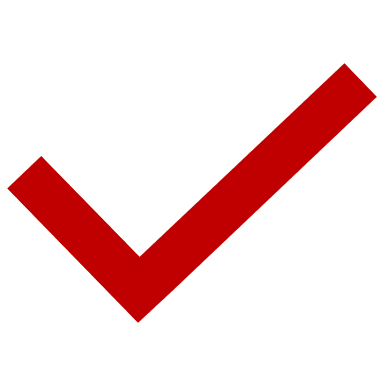  CymhwysterGradd neu debyg.Gradd neu debyg.G wybodaeth a phrofiadProfiad o weithio mewn amgylchedd tîm, lle rydych chi wedi darparu cefnogaeth effeithiol i eraill.Profiad o weithio mewn amgylchedd tîm, lle rydych chi wedi darparu cefnogaeth effeithiol i eraill.G wybodaeth a phrofiadGwybodaeth a dealltwriaeth o'r sector addysg uwch ac ymchwil yng Nghymru a/neu'r DU, yn enwedig o ran datblygiad ymchwilwyr  Gwybodaeth a dealltwriaeth o'r sector addysg uwch ac ymchwil yng Nghymru a/neu'r DU, yn enwedig o ran datblygiad ymchwilwyr  G wybodaeth a phrofiadProfiad o gynorthwyo neu arwain ar drefnu digwyddiadau a/neu gyfarfodydd.Profiad o gynorthwyo neu arwain ar drefnu digwyddiadau a/neu gyfarfodydd.G wybodaeth a phrofiadProfiad o reoli a dadansoddi cronfeydd data neu setiau data mawr.Profiad o reoli a dadansoddi cronfeydd data neu setiau data mawr.G wybodaeth a phrofiadDealltwriaeth o'r heriau i Ymchwilwyr Cynnar a Chanol eu Gyrfa wrth sefydlu eu gyrfaoedd.  Dealltwriaeth o'r heriau i Ymchwilwyr Cynnar a Chanol eu Gyrfa wrth sefydlu eu gyrfaoedd.  G wybodaeth a phrofiadProfiad o gynorthwyo i redeg cynlluniau grant a/neu reoli perthnasoedd â derbynwyr grantiau.Profiad o gynorthwyo i redeg cynlluniau grant a/neu reoli perthnasoedd â derbynwyr grantiau.Sgiliau, galluoedd ac agwedd  Profiad o gynllunio, blaenoriaethu a threfnu eich llwyth gwaith eich hun i gwrdd â therfynau amser a chyflawni amcanion.  Profiad o gynllunio, blaenoriaethu a threfnu eich llwyth gwaith eich hun i gwrdd â therfynau amser a chyflawni amcanion.  Sgiliau, galluoedd ac agwedd  Tystiolaeth o ddefnyddio eich menter i ddatrys problemau.Tystiolaeth o ddefnyddio eich menter i ddatrys problemau.Sgiliau, galluoedd ac agwedd  Sgiliau mewn dylunio dulliau gwerthuso ac adrodd.  Sgiliau mewn dylunio dulliau gwerthuso ac adrodd.  Sgiliau, galluoedd ac agwedd  Profiad o ddefnyddio Mailchimp a Wordpress (neu becynnau tebyg). Profiad o ddefnyddio Mailchimp a Wordpress (neu becynnau tebyg). Sgiliau, galluoedd ac agwedd  Excellent written and spoken communication skillsyn Saesneg  Sgiliau, galluoedd ac agwedd  Excellent written and spoken communication skillsyn Gymraeg  Sgiliau, galluoedd ac agwedd  Ymrwymiad i gydraddoldeb, amrywiaeth a chynhwysiant  Ymrwymiad i gydraddoldeb, amrywiaeth a chynhwysiant  Sgiliau, galluoedd ac agwedd  Ymrwymiad i gefnogi datblygiad y Gymdeithas fel sefydliad dwyieithog a pharodrwydd i ddysgu Cymraeg  Ymrwymiad i gefnogi datblygiad y Gymdeithas fel sefydliad dwyieithog a pharodrwydd i ddysgu Cymraeg  Sgiliau, galluoedd ac agwedd  Ymrwymiad i / diddordeb yng nghenhadaeth a nodau'r Gymdeithas  Ymrwymiad i / diddordeb yng nghenhadaeth a nodau'r Gymdeithas  